                                                       					                          Проект   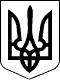 УКРАЇНАЧЕЧЕЛЬНИЦЬКА РАЙОННА РАДАВІННИЦЬКОЇ ОБЛАСТІРІШЕННЯ25 листопада 2016 року                                                               8 сесія 7 скликання Про затвердження договорів про передачу видатків і міжбюджетних трансфертів з сільських бюджетів до районного бюджетуВідповідно до пункту 17 частини 1 статті 43 Закону України «Про місцеве самоврядування в Україні», статей 93, 101, 104 Бюджетного кодексу України,  враховуючи клопотання фінансового управління районної державної адміністрації  та висновок постійної комісії районної ради з питань бюджету та комунальної власності, районна рада ВИРІШИЛА:1. Затвердити договори про передачу коштів іншої субвенції районній раді у вигляді міжбюджетного трансферту до районного бюджету з бюджетів сіл на:-  придбання предметів, матеріалів, обладнання та інвентарю для районного будинку дитячої творчості;- виготовлення документів на право власності земельної ділянки КЗ «Жабокрицька СЗШ І-ІІ ст.»;- придбання предметів, матеріалів, обладнання та інвентарю для КЗ «Тартацька СЗШ І-ІІ ст.», КЗ «Любомирська СЗШ І-ІІ ст.»,  КЗ «Стратіївський НВК І-ІІІ ст.»;- підтримку районної газети «Чечельницький вісник»;- утримання фахівців з соціальної роботи;- оплату за енергоносії, придбання небулайзера, предметів та матеріалів, медикаментів  для КЗ «Чечельницький РЦ ПМСД»;- придбання медикаментів та предметів, матеріалів для                             КУ «Чечельницька ЛПЛ»;- заробітна плата та нарахування на заробітну працю працівникам КУ «Чечельницький районний трудовий архів»;- на виконання єдиної комплексної правоохоронної програми Чечельницького району на 2015-2019 роки;  	- на виконання програми поліпшення техногенної та пожежної безпеки населених пунктів та об’єктів усіх форм власності, розвитку інфраструктури підрозділів пожежної охорони Чечельницького району на 2016-2020рр.; 	- на виконання Комплексної програми мобілізації зусиль Чечельницької районної ради, Чечельницької районної державної адміністрації та Чечельницького відділення Гайсинської  об’єднаної державної податкової інспекції ГУ ДФС у Вінницькій області щодо забезпечення надходжень до бюджетів всіх рівнів, створення комфортних умов платникам податків та належне їх обслуговування на 2016-2017 роки.В тому числі:                                                           (тис.грн) Берізко-Чечельницька  сільська рада	2,0Бондурівська сільська рада	0,5Демівська сільська рада	                                    43,5Каташинська сільська рада                                      73,45 Куренівська сільська рада	 1,0Любомирська сільська рада                                     16,12Ольгопільська сільська рада 	  10,2Тартацька сільська рада	  12,0Стратіївська сільська рада 	  35,0Чечельницька селищна рада                                     53,0       2. Контроль за виконанням цього рішення покласти на постійну комісію районної ради з питань бюджету та комунальної власності (Савчук В.В.).Голова районної ради                                                       С.В. П’яніщукРешетник Н.О.Савчук В.В.Катрага Л.П.Кривіцька І.О.Лисенко Г.М.Крук Н.А.